COLEGIO EMILIA RIQUELME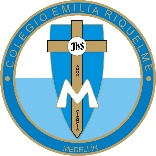 ÁREA DE HUMANIDADES, LENGUA CASTELLANADOCENTE: MARIA ISABEL MAZO ARANGOTALLER 1: ACTIVIDADES ACADÉMICAS.REALIZAR LA LECTURA DE LA PÁGINA 38 Y 39. RESUELVE LA SIGUIENTE ACTIVIDAD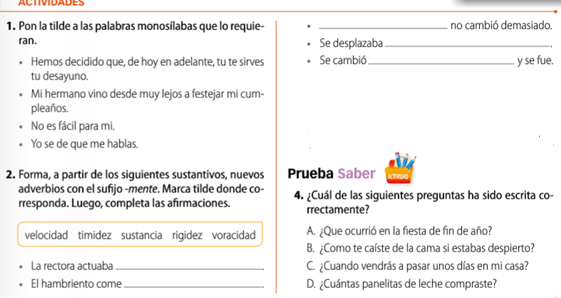 PARA AMPLIAR EL TEMA PUEDES INGRESAR AL SIGUIENTE LINK:https://www.fundeu.es/recomendacion/tilde-diacritica/LEE EL TEXTO LA COMUNICACIÓN DE LA PÁGINA 96 Y 97, EXTRAE TRES IDEAS PRINCIPALES. LUEGO ANALIZA LA SIGUIENTE VIÑETA Y COMPLETA LA TABLA TENIÉNDOLA EN CUENTA.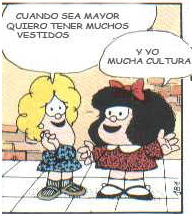 REALIZA UNA LECTURA DE LAS PÁGINAS 48 Y 49. RESALTA LA IDEA PRINCIPAL DE CADA PÁRRAFO. EXTRAE UN GLOSARIO DE 10 PALABRAS DESCONCIDAS Y BUSCA SIGNIFICADO.OBSERVA EL VIDEO DEL SIGUIENTE LINK:  https://www.youtube.com/watch?v=NvJ9gX_M7eI. ESCRIBE TRES IDEAS PRINCIPALES Y REALIZA UNA MINICARTELERA EN UNA HOJA DE WORD. HAZ USO DE IMÁGENES Y FRASES QUE NOS INVITEN A DECIRLE NO AL BULLYING EN LOS COLEGIO Y EN LOS MEDIOS DE COMUNICACIÓN.Emisor Receptor Código Canal Mensaje 